БАШКОРТОСТАН РЕСПУБЛИКАҺЫ  				РЕСПУБЛИКА БАШКОРТОСТАН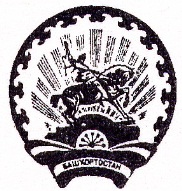 БӘЛӘБӘЙ  РАЙОНЫ МУНИЦИПАЛЬ 			      	С  О    В  Е   ТРАЙОНЫНЫҢ   ПРИЮТ      КАСАБА				ГОРОДСКОГО ПОСЕЛЕНИЯСОВЕТЫ   КАЛА  БИЛӘМӘҺЕ				ПРИЮТОВСКИЙ ПОССОВЕТ      	С О В Е Т Ы						МУНИЦИПАЛЬНОГО РАЙОНА								БЕЛЕБЕЕВСКИЙ РАЙОН452017. Приютово э.к.. Свердлов урамы. 6				452017. р.п.Приютово. ул. Свердлова.6.	тел., факс 7-14-95					                              тел.,факс 7-14-95.           Κ А Р А Р						        РЕШЕНИЕ« 31 » декабрь  2019 й.	                       № 60            « 31 » декабря  2019 г.О внесении изменений в решение Совета городского поселения Приютовский поссовет муниципального района Белебеевский район Республики Башкортостан от 25 декабря 2018 года № 412  (в редакции  решения  от 11.06.2019г. №462; от 19.11.2019г. №39) «О бюджете городского поселения Приютовский поссовет муниципального  района Белебеевский район Республики Башкортостан на 2019 год и на плановый период 2020 и 2021 годов»	Совет городского поселения Приютовский поссовет муниципального района Белебеевский район Республики Башкортостан  решил:1. Внести в решение Совета городского поселения Приютовский поссовет  муниципального района Белебеевский район Республики Башкортостан от 25 декабря 2018 года №412 «О бюджете городского поселения Приютовский поссовет  муниципального  района Белебеевский район Республики Башкортостан на 2019 год и на плановый период 2020 и 2021 годов»   следующие изменения:1.1. П.1. изложить в следующей редакции: «1) прогнозируемый общий объем доходов бюджета городского поселения Приютовский поссовет   в сумме 94 477,2 тыс.рублей.2) общий объем расходов бюджета городского поселения Приютовский поссовет   в  сумме 95955,2 тыс. рублей;прогнозируемый дефицит бюджета городского поселения Приютовский поссовет   в сумме 1478 тыс.рублей.1.2. в приложении 4 а) строки изложить в следующей редакции:1.3. приложение 10 изложить в следующей редакции1.5. Приложение 12 изложить в следующей редакции:1.6.приложение 14 изложить в следующей редакции :		2. Утвердить изменения, вносимые в течение  2019 года в сводную роспись  бюджета городского поселения Приютовский поссовет  муниципального района Белебеевский район Республики Башкортостан.		3. Обнародовать настоящее решение в здании Администрации городского поселения Приютовский поссовет муниципального района Белебеевский район Республики Башкортостан и разместить на официальном сайте городского поселения Приютовский поссовет муниципального района Белебеевский район Республики Башкортостан.		4. Контроль за исполнением настоящего решения возложить на постоянную Комиссию Совета по бюджету, налогам, вопросам собственности (Ф.В.Шакиров).Председатель Совета                                     				О.Ю. ЩербаковКод бюджетной классификации Российской ФедерацииНаименование кода вида доходов
(группы, подгруппы, статьи, подстатьи,
элемента), подвида доходов, статьи
(подстатьи) классификации операций
сектора государственного управления,
относящихся к доходам бюджетовСумма (тыс. рублей) 123Всего94 477,22 00 00000 00 0000 000БЕЗВОЗМЕЗДНЫЕ ПОСТУПЛЕНИЯ52 088,82 02 00000 00 0000 000БЕЗВОЗМЕЗДНЫЕ ПОСТУПЛЕНИЯ ОТ ДРУГИХ БЮДЖЕТОВ БЮДЖЕТНОЙ СИСТЕМЫ РОССИЙСКОЙ ФЕДЕРАЦИИ2 0 2 35118 13 0000 150Субвенции бюджетам поселений на осуществление первичного воинского учета на территориях, где отсутствуют военные комиссариаты857,62 02 15002 13 0000 150Дотации бюджетам городских поселений на поддержку мер по обеспечению сбалансированности бюджетов1 101,22 02 49999 13  0000 150Прочие межбюджетные трансферты, передаваемые бюджетам городских поселений49 990,92 07 05030 13 0000 150Прочие безвозмездные поступления в бюджеты городских поселений139,1НаименованиеРзПрЦсрВРСумма (тыс. рублей)НаименованиеРзПрЦсрВРСумма (тыс. рублей)12345ВСЕГО95 955,2ОБЩЕГОСУДАРСТВЕННЫЕ ВОПРОСЫ010010 513,0Функционирование Правительства Российской Федерации, высших исполнительных органов государственной власти субъектов Российской Федерации, местных администраций01048 704,8Муниципальная программа «Совершенствование деятельности Администрации городского поселения Приютовский поссовет муниципального района Белебеевский район Республики Башкортостан»010404000000008704,8Аппараты органов государственной власти Республики Башкортостан010404001020407662,2Расходы на выплаты персоналу в целях обеспечения выполнения функций государственными (муниципальными) органами, казенными учреждениями, органами управления государственными внебюджетными фондами010404001020401006382,6Закупка товаров, работ и услуг для государственных (муниципальных) нужд010404001020402001017,4Социальное обеспечение и иные выплаты населению010404001020403008,5Иные бюджетные ассигнования01040400102040800253,7Аппараты органов государственной власти Республики Башкортостан0104040020204011,3Закупка товаров, работ и услуг для государственных (муниципальных) нужд0104040020204020011,3Глава местной администрации (исполнительно-распорядительного органа муниципального образования)010404001020801031,3Расходы на выплаты персоналу в целях обеспечения выполнения функций государственными (муниципальными) органами, казенными учреждениями, органами управления государственными внебюджетными фондами010404001020801001031,3Обеспечение проведения выборов и референдумов0107761,2Непрограммные расходы01079900000000761,2Проведение выборов в представительные органы муниципального образования01079900000220761,2Закупка товаров, работ и услуг для государственных (муниципальных) нужд01079900000220200761,2Другие общегосударственные вопросы01131 047,0Муниципальная программа «Совершенствование деятельности Администрации городского поселения Приютовский поссовет муниципального района Белебеевский район Республики Башкортостан»01130400000000647,5Учреждения в сфере общегосударственного управления01130400102990647,5Расходы на выплаты персоналу в целях обеспечения выполнения функций государственными (муниципальными) органами, казенными учреждениями, органами управления государственными внебюджетными фондами01130400102990100554,4Закупка товаров, работ и услуг для государственных (муниципальных) нужд0113040010299020093,1Муниципальная программа «Управление имуществом, находящимся в собственности муниципального района Белебеевский район Республики Башкортостан»0113120000000023,6Оценка недвижимости, признание прав и регулирование отношений по государственной (муниципальной) собственности011312000090207,0Закупка товаров, работ и услуг для государственных (муниципальных) нужд011312000090202007,0Содержание и обслуживание муниципальной казны0113120000904016,6Закупка товаров, работ и услуг для государственных (муниципальных) нужд0113120000904020016,6Непрограммные расходы01139900000000375,9Прочие выплаты по обязательствам государства01139900092350375,9Иные бюджетные ассигнования01139900092350800375,9НАЦИОНАЛЬНАЯ ОБОРОНА0200857,6Мобилизационная и вневойсковая подготовка0203857,6Непрограммные расходы02039900000000857,6Субвенции на осуществление первичного воинского учета на территориях, где отсутствуют военные комиссариаты02039900051180857,6Расходы на выплаты персоналу в целях обеспечения выполнения функций государственными (муниципальными) органами, казенными учреждениями, органами управления государственными внебюджетными фондами02039900051180100818,0Закупка товаров, работ, услуг в сфере информационно-коммуникационных технологий0203990005118020039,6НАЦИОНАЛЬНАЯ БЕЗОПАСНОСТЬ И ПРАВООХРАНИТЕЛЬНАЯ ДЕЯТЕЛЬНОСТЬ0300145,5Обеспечение пожарной безопасности031060,8Муниципальная программа «Пожарная безопасность  в городском поселении Приютовский поссовет муниципального района Белебеевский район Республики Башкортостан »0310160000000060,8Мероприятия по развитию инфраструктуры объектов противопожарной службы0310160002430060,8Закупка товаров, работ и услуг для государственных (муниципальных) нужд0310160002430020060,8Другие вопросы в области национальной безопасности и правоохранительной деятельности031484,7Комплексный план действий  по обеспечению правопорядка в муниципальном районе Белебеевский район Республики Башкортостан0314300000000084,7Мероприятия по профилактике терроризма и экстремизма0314300002470084,7Закупка товаров, работ и услуг для государственных (муниципальных) нужд0314300002470020084,7НАЦИОНАЛЬНАЯ ЭКОНОМИКА040032 742,8Дорожное хозяйство040932 655,9Муниципальная программа «Развитие автомобильных дорог в городском поселении Приютовский  поссовет  муниципального района Белебеевский район Республики Башкортостан»0409210000000032655,9Дорожное хозяйство0409210000315010377,2Закупка товаров, работ и услуг для государственных (муниципальных) нужд0409210000315020010377,2Капитальные вложения в объекты государственной (муниципальной) собственности040921000S216022278,7Закупка товаров, работ и услуг для государственных (муниципальных) нужд040921000S216020022278,7Другие вопросы в области национальной экономики041286,9Муниципальная программа "Стимулирование развития жилищного строительства в муниципальном районе Белебеевский район Республики Башкортостан"0412110000000086,9Проведение работ по землеустройству0412110000333076,0Закупка товаров, работ и услуг для государственных (муниципальных) нужд0412110000333020076,0Иные безвозмездные и безвозвратные перечисления0412110007400010,9Закупка товаров, работ и услуг для государственных (муниципальных) нужд0412110007400020010,9ЖИЛИЩНО-КОММУНАЛЬНОЕ ХОЗЯЙСТВО050038 285,2Жилищное хозяйство05011 645,1Муниципальная программа "Модернизация и реформирование жилищно-коммунального хозяйства в городском поселении Приютовский поссовет  муниципального района Белебеевский район Республики Башкортостан"050120000000001545,1Мероприятия в области жилищного хозяйства05012000003530154,4Закупка товаров, работ и услуг для государственных (муниципальных) нужд05012000003530200154,4Уплата взносов на капитальный ремонт в отношении помещений, находящихся в государственной или муниципальной собственности05012000003610567,7Закупка товаров, работ и услуг для государственных (муниципальных) нужд05012000003610200567,7Государственная поддержка на проведение капитального ремонта общего имущества в многоквартирных домах05012000098210823,0Предоставление субсидий бюджетным, автономным учреждениям и иным некоммерческим организациям05012000098210600823,0Иные межбюджетные трансферты на премирование победителей республиканского конкурса «Лучший многоквартирный дом»050120И0074050100Иные бюджетные ассигнования050120И0074050800100Коммунальное хозяйство050213,4Муниципальная программа «Модернизация и реформирование жилищно-коммунального хозяйства в городском поселении Приютовский поссовет муниципального района Белебеевский район Республики Башкортостан"0502200000000013,4Предоставление субсидий бюджетным, автономным учреждениям и иным некоммерческим организациям0502200000356013,4Закупка товаров, работ и услуг для государственных (муниципальных) нужд0502200000356020013,4Благоустройство050336 626,7Муниципальная программа "Модернизация и реформирование жилищно-коммунального хозяйства в городском поселении Приютовский поссовет муниципального района Белебеевский район Республики Башкортостан"0503200000000015704,7Мероприятия по благоустройству территорий населенных пунктов050320000060507223,7Закупка товаров, работ и услуг для государственных (муниципальных) нужд050320000060502007223,7Мероприятия по улучшению систем наружного освещения населенных пунктов Республики Башкортостан050320Б01S23105018,8Закупка товаров, работ и услуг для государственных (муниципальных) нужд050320Б01S23102005018,8Организация и содержание мест захоронения05032000006400162,2Закупка товаров, работ и услуг для государственных (муниципальных) нужд05032000006400200162,2Мероприятия по закупке техники для жилищно-коммунального хозяйства050320000S22403 300Капитальные вложения в объекты государственной (муниципальной) собственности050320000S22404003 300Муниципальная программа "Формирование современной городской среды в городском поселении Приютовский поссовет муниципального района Белебеевский район Республики Башкортостанна 2018 -2022 гг."0503260000000020922,0Реализация проектов по комплексному обустройству дворовых территорий муниципальных образований Республики Башкортостан «Башкирские дворики» за счет средств бюджетов050326102S248112387,0Закупка товаров, работ и услуг для государственных (муниципальных) нужд050326102S248120012387,0Реализация проектов по комплексному обустройству дворовых территорий муниципальных образований Республики Башкортостан «Башкирские дворики» за счет средств, поступивших  от физических лиц050326102S2482139,1Закупка товаров, работ и услуг для государственных (муниципальных) нужд050326102S2482200139,1Реализация программ формирования современной городской среды0503261F2555508395,9Закупка товаров, работ и услуг для государственных (муниципальных) нужд0503261F2555502008395,9ОХРАНЫ ОКРУЖАЮЩЕЙ СРЕДЫ0600781,8Другие вопросы в области охраны окружающей среды0605781,8Муниципальная программа «Экология и природные ресурсы» городского поселения Приютовский поссовет муниципального района Белебееевский район Республики Башкортостан06050100000000781,8Мероприятия в области экологии и природопользования06050100041200781,8Закупка товаров, работ и услуг для государственных (муниципальных) нужд06050100041200200781,8СОЦИАЛЬНАЯ ПОЛИТИКА100057,5Пенсионное обеспечение100157,5Муниципальная программа «Социальная поддержка отдельных категорий граждан в городском поселении Приютовский поссовет муниципального района Белебеевский район  Республики Башкортостан»1001020000000057,5Иные безвозмездные и безвозвратные перечисления1001020007400057,5Межбюджетные трансферты1001020007400050057,5СРЕДСТВА МАССОВОЙ ИНФОРМАЦИИ1200123,7Периодическая печать и издательства1202123,7Муниципальная программа «Обеспечение информационной открытости в городском поселении Приютовский поссовет  муниципального района Белебеевский район Республики Башкортостан»12020700000000123,7Периодическая печать и издательство12020700064450123,7Закупка товаров, работ и услуг для государственных (муниципальных) нужд12020700064450200123,7МЕЖБЮДЖЕТНЫЕ ТРАНСФЕРТЫ ОБЩЕГО ХАРАКТЕРА БЮДЖЕТАМ БЮДЖЕТНОЙ СИСТЕМЫ РОССИЙСКОЙ ФЕДЕРАЦИИ140012448,1Прочие межбюджетные трансферты общего характера140312448,1Муниципальная программа "Управление муниципальными финансами муниципального района Белебеевский район Республики Башкортостан"1403090000000012448,1Иные безвозмездные и безвозвратные перечисления1403090007400012448,1Межбюджетные трансферты1403090007400050012448,1НаименованиеЦсрВРСумма (тыс. рублей)НаименованиеЦсрВРСумма (тыс. рублей)1234ВСЕГО95 955,2Муниципальная программа «Совершенствование деятельности Администрации городского поселения Приютовский поссовет  муниципального района Белебеевский район Республики Башкортостан»04000000008704,8Аппараты органов государственной власти Республики Башкортостан04001020407662,2Расходы на выплаты персоналу в целях обеспечения выполнения функций государственными (муниципальными) органами, казенными учреждениями, органами управления государственными внебюджетными фондами04001020401006382,6Закупка товаров, работ и услуг для государственных (муниципальных) нужд04001020402001017,4Социальное обеспечение и иные выплаты населению04001020403008,5Иные бюджетные ассигнования0400102040800253,7Аппараты органов государственной власти Республики Башкортостан040020204011,3Закупка товаров, работ и услуг для государственных (муниципальных) нужд040020204020011,3Глава местной администрации (исполнительно-распорядительного органа муниципального образования)04001020801031,3Расходы на выплаты персоналу в целях обеспечения выполнения функций государственными (муниципальными) органами, казенными учреждениями, органами управления государственными внебюджетными фондами04001020801001031,3Муниципальная программа «Совершенствование деятельности Администрации городского поселения Приютовский поссовет  муниципального района Белебеевский район Республики Башкортостан»0400000000647,5Учреждения в сфере общегосударственного управления0400102990647,5Расходы на выплаты персоналу в целях обеспечения выполнения функций государственными (муниципальными) органами, казенными учреждениями, органами управления государственными внебюджетными фондами0400102990100554,4Закупка товаров, работ и услуг для государственных (муниципальных) нужд040010299020093,1Муниципальная программа «Управление имуществом, находящимся в собственности муниципального района Белебеевский район Республики Башкортостан»120000000023,6Оценка недвижимости, признание прав и регулирование отношений по государственной (муниципальной) собственности12000090207,0Закупка товаров, работ и услуг для государственных (муниципальных) нужд12000090202007,0Содержание и обслуживание муниципальной казны120000904016,6Закупка товаров, работ и услуг для государственных (муниципальных) нужд120000904020016,6Муниципальная программа «Пожарная безопасность  в городском поселении Приютовский поссовет муниципального района Белебеевский район Республики Башкортостан »160000000060,8Мероприятия по развитию инфраструктуры объектов противопожарной службы160002430060,8Закупка товаров, работ и услуг для государственных (муниципальных) нужд160002430020060,8Комплексный план действий  по обеспечению правопорядка в муниципальном районе Белебеевский район Республики Башкортостан300000000084,7Мероприятия по профилактике терроризма и экстремизма300002470084,7Закупка товаров, работ и услуг для государственных (муниципальных) нужд300002470020084,7Муниципальная программа "Модернизация и реформирование жилищно-коммунального хозяйства в городском поселении Приютовский поссовет муниципального района Белебеевский район Республики Башкортостан"200000000017363,2Мероприятия в области жилищного хозяйства2000003530154,4Закупка товаров, работ и услуг для государственных (муниципальных) нужд2000003530200154,4Уплата взносов на капитальный ремонт в отношении помещений, находящихся в государственной и муниципальной собственности2000003610567,7Иные бюджетные ассигнования2000003610200567,7Предоставление субсидий бюджетным, автономным учреждениям и иным коммерческим организациям200000356013,4Закупка товаров, работ и услуг для государственных (муниципальных) нужд200000356020013,4Мероприятия по благоустройству территорий населенных пунктов20000060507223,7Закупка товаров, работ и услуг для государственных (муниципальных) нужд20000060502007223,7Государственная поддержка на проведение капитального ремонта общего имущества в многоквартирных домах2000098210823,0Предоставление субсидий бюджетным, автономным учреждениям и иным некоммерческим организациям2000098210600823,0Иные межбюджетные трансферты на премирование победителей республиканского конкурса «Лучший многоквартирный дом»20И0074050100,0Иные бюджетные ассигнования20И0074050800100,0Мероприятия по улучшению систем наружного освещения населенных пунктов Республики Башкортостан20Б01S23105018,8Закупка товаров, работ и услуг для государственных (муниципальных) нужд20Б01S23102005018,8Организация и содержание мест захоронения2000006400162,2Закупка товаров, работ и услуг для государственных (муниципальных) нужд2000006400200162,2Мероприятия по закупке техники для жилищно-коммунального хозяйства20000S22403 300,0Капитальные вложения в объекты государственной (муниципальной) собственности20000S22404003 300,0Муниципальная программа "Формирование современной городской среды в городском поселении Приютовский поссовет муниципального района Белебеевский район Республики Башкортостанна 2018 -2022 гг."260000000020922,0Реализация проектов по комплексному обустройству дворовых территорий муниципальных образований Республики Башкортостан «Башкирские дворики» за счет средств бюджетов26102S248112 387,0Закупка товаров, работ и услуг для государственных (муниципальных) нужд26102S248120012 387,0Реализация программ формирования современной городской среды261F2555508395,9Закупка товаров, работ и услуг для государственных (муниципальных) нужд261F2555502008395,9Реализация проектов по комплексному обустройству дворовых территорий муниципальных образований Республики Башкортостан «Башкирские дворики» за счет средств, поступивших  от физических лиц26102S2482139,1Закупка товаров, работ и услуг для государственных (муниципальных) нужд26102S2482200139,1Муниципальная программа «Развитие автомобильных дорог в городском поселении Приютовский поссовет муниципального района Белебеевский район Республики Башкортостан»210000000032655,9Муниципальная программа "Развитие автомобильных дорог в городском поселении город Белебей муниципального района Белебеевский район Республики Башкортостан210000315010377,2Закупка товаров, работ и услуг для государственных (муниципальных) нужд210000315020010377,2Капитальные вложения в объекты государственной (муниципальной) собственности21000S216022278,7Закупка товаров, работ и услуг для государственных (муниципальных) нужд21000S216020022278,7Муниципальная программа "Стимулирование развития жилищного строительства в муниципальном районе Белебеевский район Республики Башкортостан"110000000086,9Проведение работ по землеустройству110000333076,0Закупка товаров, работ и услуг для государственных (муниципальных) нужд110000333020076,0Иные безвозмездные и безвозвратные перечисления110007400010,9Закупка товаров, работ и услуг для государственных (муниципальных) нужд110007400020010,9Муниципальная программа «Экология и природные ресурсы» городского поселения Приютовский поссовет муниципального района Белебеевский район  Республики Башкортостан»0100000000781,8Мероприятия в области экологии и природопользования0100041200781,8Закупка товаров, работ и услуг для государственных (муниципальных) нужд0100041200200781,8Муниципальная программа «Социальная поддержка отдельных категорий граждан в городском поселении Приютовский поссовет муниципального района Белебеевский район  Республики Башкортостан»020000000057,5Меры социальной поддержки и социальные выплат отдельным категориям граждан, установленные органами местного самоуправления020007400057,5Межбюджетные трансферты020007400050057,5Муниципальная программа «Обеспечение информационной открытости в городском поселении Приютовский поссовет  муниципального района Белебеевский район Республики Башкортостан»0700000000123,7Учреждение печатного средства массовой информации для опубликования муниципальных правовых актов, обсуждения проектов муниципальных правовых актов по вопросам местного значения, доведения до сведения жителей муниципального образования официальной информации о социально-экономическом и культурном развитии муниципального образования, о развитии его общественной инфраструктуры и иной официальной информации0700064450123,7Закупка товаров, работ и услуг для государственных (муниципальных) нужд0700064450200123,7Муниципальная программа "Управление муниципальными финансами муниципального района Белебеевский район Республики Башкортостан"090000000012448,1Иные безвозмездные и безвозвратные перечисления090007400012448,1Межбюджетные трансферты090007400050012448,1Непрограммные расходы1994,7Проведение выборов в представительные органы муниципального образования9900000220761,2Закупка товаров, работ и услуг для государственных (муниципальных) нужд9900000220200761,2Субвенции на осуществление первичного воинского учета на территориях, где отсутствуют военные комиссариаты9900051180857,6Расходы на выплаты персоналу в целях обеспечения выполнения функций государственными (муниципальными) органами, казенными учреждениями, органами управления государственными внебюджетными фондами9900051180100818,0Закупка товаров, работ, услуг в сфере информационно-коммуникационных технологий990005118020039,6Прочие выплаты по обязательствам государства9900092350375,9Иные бюджетные ассигнования9900092350800375,9НаименованиеВедомствоЦсрВРСумма (тыс. рублей)1234ВСЕГО95 955,2Муниципальная программа «Совершенствование деятельности Администрации городского поселения Приютовский поссовет  муниципального района Белебеевский район Республики Башкортостан»79104000000008704,8Аппараты органов государственной власти Республики Башкортостан79104001020407662,2Расходы на выплаты персоналу в целях обеспечения выполнения функций государственными (муниципальными) органами, казенными учреждениями, органами управления государственными внебюджетными фондами04001020401006382,6Закупка товаров, работ и услуг для государственных (муниципальных) нужд79104001020402001017,4Социальное обеспечение и иные выплаты населению79104001020403008,5Иные бюджетные ассигнования7910400102040800253,7Аппараты органов государственной власти Республики Башкортостан791040020204011,3Закупка товаров, работ и услуг для государственных (муниципальных) нужд791040020204020011,3Глава местной администрации (исполнительно-распорядительного органа муниципального образования)79104001020801031,3Расходы на выплаты персоналу в целях обеспечения выполнения функций государственными (муниципальными) органами, казенными учреждениями, органами управления государственными внебюджетными фондами79104001020801001031,3Муниципальная программа «Совершенствование деятельности Администрации городского поселения Приютовский поссовет  муниципального района Белебеевский район Республики Башкортостан»7910400000000647,5Учреждения в сфере общегосударственного управления7910400102990647,5Расходы на выплаты персоналу в целях обеспечения выполнения функций государственными (муниципальными) органами, казенными учреждениями, органами управления государственными внебюджетными фондами7910400102990100554,4Закупка товаров, работ и услуг для государственных (муниципальных) нужд791040010299020093,1Муниципальная программа «Управление имуществом, находящимся в собственности муниципального района Белебеевский район Республики Башкортостан»791120000000023,6Оценка недвижимости, признание прав и регулирование отношений по государственной (муниципальной) собственности79112000090207,0Закупка товаров, работ и услуг для государственных (муниципальных) нужд79112000090202007,0Содержание и обслуживание муниципальной казны791120000904016,6Закупка товаров, работ и услуг для государственных (муниципальных) нужд791120000904020016,6Муниципальная программа «Пожарная безопасность  в городском поселении Приютовский поссовет муниципального района Белебеевский район Республики Башкортостан »791160000000060,8Мероприятия по развитию инфраструктуры объектов противопожарной службы791160002430060,8Закупка товаров, работ и услуг для государственных (муниципальных) нужд791160002430020060,8Комплексный план действий  по обеспечению правопорядка в муниципальном районе Белебеевский район Республики Башкортостан791300000000084,7Мероприятия по профилактике терроризма и экстремизма791300002470084,7Закупка товаров, работ и услуг для государственных (муниципальных) нужд791300002470020084,7Муниципальная программа "Модернизация и реформирование жилищно-коммунального хозяйства в городском поселении Приютовский поссовет муниципального района Белебеевский район Республики Башкортостан"791200000000017363,2Мероприятия в области жилищного хозяйства7912000003530154,4Закупка товаров, работ и услуг для государственных (муниципальных) нужд7912000003530200154,4Уплата взносов на капитальный ремонт в отношении помещений, находящихся в государственной и муниципальной собственности7912000003610567,7Иные бюджетные ассигнования7912000003610200567,7Предоставление субсидий бюджетным, автономным учреждениям и иным коммерческим организациям791200000356013,4Закупка товаров, работ и услуг для государственных (муниципальных) нужд791200000356020013,4Мероприятия по благоустройству территорий населенных пунктов79120000060507223,7Закупка товаров, работ и услуг для государственных (муниципальных) нужд79120000060502007223,7Государственная поддержка на проведение капитального ремонта общего имущества в многоквартирных домах7912000098210823,0Предоставление субсидий бюджетным, автономным учреждениям и иным некоммерческим организациям7912000098210600823,0Иные межбюджетные трансферты на премирование победителей республиканского конкурса «Лучший многоквартирный дом»79120И0074050100,0Иные бюджетные ассигнования79120И0074050800100,0Мероприятия по улучшению систем наружного освещения населенных пунктов Республики Башкортостан79120Б01S23105018,8Закупка товаров, работ и услуг для государственных (муниципальных) нужд79120Б01S23102005018,8Организация и содержание мест захоронения7912000006400162,2Закупка товаров, работ и услуг для государственных (муниципальных) нужд7912000006400200162,2Мероприятия по закупке техники для жилищно-коммунального хозяйства79120000S22403 300,0Капитальные вложения в объекты государственной (муниципальной) собственности79120000S22404003 300,0Муниципальная программа "Формирование современной городской среды в городском поселении Приютовский поссовет муниципального района Белебеевский район Республики Башкортостанна 2018 -2022 гг."791260000000020922,0Реализация проектов по комплексному обустройству дворовых территорий муниципальных образований Республики Башкортостан «Башкирские дворики» за счет средств бюджетов79126102S248112 387,0Закупка товаров, работ и услуг для государственных (муниципальных) нужд79126102S248120012 387,0Реализация программ формирования современной городской среды791261F2555508395,9Закупка товаров, работ и услуг для государственных (муниципальных) нужд791261F2555502008395,9Реализация проектов по комплексному обустройству дворовых территорий муниципальных образований Республики Башкортостан «Башкирские дворики» за счет средств, поступивших  от физических лиц79126102S2482139,1Закупка товаров, работ и услуг для государственных (муниципальных) нужд79126102S2482200139,1Муниципальная программа «Развитие автомобильных дорог в городском поселении Приютовский поссовет муниципального района Белебеевский район Республики Башкортостан»791210000000032655,9Муниципальная программа "Развитие автомобильных дорог в городском поселении город Белебей муниципального района Белебеевский район Республики Башкортостан791210000315010377,2Закупка товаров, работ и услуг для государственных (муниципальных) нужд791210000315020010377,2Капитальные вложения в объекты государственной (муниципальной) собственности79121000S216022278,7Закупка товаров, работ и услуг для государственных (муниципальных) нужд79121000S216020022278,7Муниципальная программа "Стимулирование развития жилищного строительства в муниципальном районе Белебеевский район Республики Башкортостан"791110000000086,9Проведение работ по землеустройству791110000333076,0Закупка товаров, работ и услуг для государственных (муниципальных) нужд791110000333020076,0Иные безвозмездные и безвозвратные перечисления791110007400010,9Закупка товаров, работ и услуг для государственных (муниципальных) нужд791110007400020010,9Муниципальная программа «Экология и природные ресурсы» городского поселения Приютовский поссовет муниципального района Белебеевский район  Республики Башкортостан»7910100000000781,8Мероприятия в области экологии и природопользования7910100041200781,8Закупка товаров, работ и услуг для государственных (муниципальных) нужд7910100041200200781,8Муниципальная программа «Социальная поддержка отдельных категорий граждан в городском поселении Приютовский поссовет муниципального района Белебеевский район  Республики Башкортостан»791020000000057,5Меры социальной поддержки и социальные выплат отдельным категориям граждан, установленные органами местного самоуправления791020007400057,5Межбюджетные трансферты791020007400050057,5Муниципальная программа «Обеспечение информационной открытости в городском поселении Приютовский поссовет  муниципального района Белебеевский район Республики Башкортостан»7910700000000123,7Учреждение печатного средства массовой информации для опубликования муниципальных правовых актов, обсуждения проектов муниципальных правовых актов по вопросам местного значения, доведения до сведения жителей муниципального образования официальной информации о социально-экономическом и культурном развитии муниципального образования, о развитии его общественной инфраструктуры и иной официальной информации7910700064450123,7Закупка товаров, работ и услуг для государственных (муниципальных) нужд7910700064450200123,7Муниципальная программа "Управление муниципальными финансами муниципального района Белебеевский район Республики Башкортостан"791090000000012448,1Иные безвозмездные и безвозвратные перечисления791090007400012448,1Межбюджетные трансферты791090007400050012448,1Непрограммные расходы7911994,7Проведение выборов в представительные органы муниципального образования7919900000220761,2Закупка товаров, работ и услуг для государственных (муниципальных) нужд7919900000220200761,2Субвенции на осуществление первичного воинского учета на территориях, где отсутствуют военные комиссариаты7919900051180857,6Расходы на выплаты персоналу в целях обеспечения выполнения функций государственными (муниципальными) органами, казенными учреждениями, органами управления государственными внебюджетными фондами7919900051180100818,0Закупка товаров, работ, услуг в сфере информационно-коммуникационных технологий791990005118020039,6Прочие выплаты по обязательствам государства7919900092350375,9Иные бюджетные ассигнования7919900092350800375,9Приложение 16Приложение 16Приложение 16к решению Совета городского поселения Приютовский поссовет  к решению Совета городского поселения Приютовский поссовет  к решению Совета городского поселения Приютовский поссовет  муниципального района Белебеевский район Республики Башкортостанмуниципального района Белебеевский район Республики Башкортостанмуниципального района Белебеевский район Республики Башкортостанот 31.12.2019г. № 60от 31.12.2019г. № 60от 31.12.2019г. № 60                                       о внесении изменений в решение Совета городского поселения                                       Приютовский поссовет муниципального района Белебеевский                                        район Республики Башкортостан от 25 декабря 2018 года № 412                                      «О бюджете городского поселения Приютовский поссовет                                       муниципального  района Белебеевский район Республики                                       Башкортостан на 2019 год и на плановый период 2020 и 2021 гг.                                       о внесении изменений в решение Совета городского поселения                                       Приютовский поссовет муниципального района Белебеевский                                        район Республики Башкортостан от 25 декабря 2018 года № 412                                      «О бюджете городского поселения Приютовский поссовет                                       муниципального  района Белебеевский район Республики                                       Башкортостан на 2019 год и на плановый период 2020 и 2021 гг.                                       о внесении изменений в решение Совета городского поселения                                       Приютовский поссовет муниципального района Белебеевский                                        район Республики Башкортостан от 25 декабря 2018 года № 412                                      «О бюджете городского поселения Приютовский поссовет                                       муниципального  района Белебеевский район Республики                                       Башкортостан на 2019 год и на плановый период 2020 и 2021 гг.Источники  финансирования  дефицита бюджета городского поселения Приютовский поссовет   муниципального района Белебеевский район Республики Башкортостан на 2019 годИсточники  финансирования  дефицита бюджета городского поселения Приютовский поссовет   муниципального района Белебеевский район Республики Башкортостан на 2019 годИсточники  финансирования  дефицита бюджета городского поселения Приютовский поссовет   муниципального района Белебеевский район Республики Башкортостан на 2019 годКод бюджетной классификации Российской ФедерацииНаименование кода бюджетной  классификации Сумма, (тыс.рублей)01 00 00 00 00 0000 000Источники  внутреннего финансирования дефицитов  бюджетов1478,001 05 00 00 00 0000 000Изменение остатков  средств на счетах по учету средств бюджета1478,0Итого источников финансирования дефицита бюджетаИтого источников финансирования дефицита бюджета1478,0